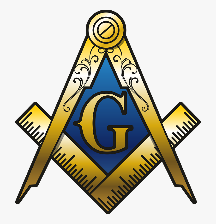 EAST FREEDOM LODGE #328Of the Most Worshipful Prince Hall Grand Lodge Free and Accepted Masons of North Carolina and Jurisdiction, Inc.PM Willie Guyton SCHOLARSHIP CRITERIA AWARD AMOUNT: $1000 PM Frank Harris SCHOLARSHIP CRITERIA AWARD AMOUNT: $1000APPLICATION REQUIREMENTS The applicant must be a high school senior (scheduled to graduate in the Spring of the current year) or an undergraduate student attending any post-secondary school of instruction.The applicant must be a high school senior or undergraduate student attending any post-secondary school of instruction with a minimum of 2.5 Cumulative GPA on a 4.0 scale.The applicant must present an Acceptance Letter from Post-Secondary School.The applicant must submit a minimum of a page and a half-double-spaced essay that addresses the following: What makes a respected leader, and how do they foster unity in today’s society?The applicant must submit two letters of recommendation from references to exclude family members. The applicant must submit an officially sealed transcript from his/her high school or any post-secondary school of instruction. The applicant must submit a completed scholarship application. The application must include all required information and be postmarked by the deadline. Scholarship recipients will be notified telephonically and announced at East Freedom Lodge #328 Family and Friends Day BBQ via Facebook Live on 22 June 2024. Please make yourself or a representative available to be at this BBQ event. ***The scholarship will be available to the recipient upon enrollment verification to a 2 or 4-year institution of higher education. Verification of enrollment needs to be dated and submitted to East Freedom Lodge No. 328 no later than May 18, 2024.Please mail the completed scholarship packet to the following address by May 18, 2024. East Freedom Lodge No. 328Attention: Scholarship CommitteeP.O. Box 882, Raeford, NC 28376All packets must be postmarked by the deadline.EAST FREEDOM LODGE NO.328 P.O. BOX 882 RAEFORD, NC 28376Of the Most Worshipful Prince Hall Grand Lodge Free and Accepted Masons of North Carolina and Jurisdiction, Inc.EAST FREEDOM LODGE NO. 328 SCHOLARSHIP APPLICATION FORMNAME: _______________________________________________________________________ ADDRESS: ___________________________________________________________________CITY: ____________________________________ STATE: _____ ZIP CODE: _____________ TELEPHONE: (___) ________________EMAIL ADDRESS: __________________________________    ___NAME OF PARENT(S) OR GUARDIAN(S): ________________________________________ CHURCH AFFILIATION: _______________________________________________________ HIGH SCHOOL ATTENDING: ___________________________________________________ HIGH SCHOOL GRADUATION DATE: ___________________________________________ GPA:                                    COLLEGE YOU WILL BE ATTENDING IN THE FALL: ______________________________________________________________________________ ______________________________________________________________________________HOBBIES/INTEREST: ______________________________________________________________________________ ______________________________________________________________________________AWARDS/HONORS: ______________________________________________________________________________ ______________________________________________________________________________REFERENCES:NAME:                                                TELEPHONE: (      )                                   	RELATIONSHIP TO APPLICANT:                                                    	NAME:                                                TELEPHONE: (      )                                   	RELATIONSHIP TO APPLICANT:                                                    	___________________.                          _____________			_________________ SIGNATURE 				DATE 			PARENT OR GUARDIAN DATE								(IF UNDER THE AGE OF 18)Please mail the complete scholarship packet to the following address: East Freedom Lodge No. 328Attention: Scholarship CommitteeP.O. Box 882, Raeford, NC 28376by May 18, 2024. All packets must be postmarked by the deadline.